Arbeitsblatt 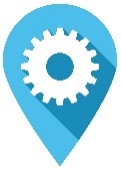 Ist die Liturgie relevant für das Leben der Gemeinschaft?
Woran können Sie das festmachen?    Haben Sie die zentrale Botschaft bzw. das Leitmotiv entdeckt? 
Wurde sie bzw. es konsequent entwickelt und in den gesamten Ablauf der liturgischen Feier integriert? Wie? Haben Momente der Stille dazu geführt, dass Sie Raum dafür finden konnten, mit Gott und sich selbst in Kontakt zu kommen? Hat das verwendete Symbol Wirkkraft entfalten können? Woran machen Sie das fest?  
Hat es die Botschaft bzw. das Leitmotiv der Feier zum Ausdruck gebracht und vertieft?  Konnten Sie in dieser liturgischen Feier Gott erfahren (Gottes Gegenwart, Aufscheinen des Heiligen, Spüren des Göttlichen)? 
In welchem Augenblick und wie? Konnten Sie sich in die Feier einbringen? Wie? 
Wie intensiv haben Sie sich einbringen können? Glauben Sie, dass die Teilnehmenden als Glaubensgemeinschaft gestärkt wurden? Wie? Glauben Sie, dass diese Liturgie auf Ihr alltägliches Leben Auswirkungen haben wird? 
Woran machen Sie das fest? Haben Sie einen Impuls bekommen für das, was Ihre Sendung und die Ihrer Gemeinschaft ist? 
Woran machen Sie das fest? Wie war die Atmosphäre der liturgischen Feier insgesamt? 
Hat sie die Botschaft bzw. das Leitmotiv stärker hervorgebracht und dabei geholfen, ins Gebet zu kommen? Woran machen Sie das fest? 